BAŞ KESME TESTERESİ KULLANMA VE GÜVENLİK  TALİMATI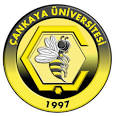 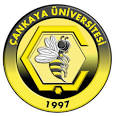 İşlenecek parçanın ölçüsüne göre siper ayarı yap.Testere çalıştırma düğmesine bas. El ile kesilecek parçayı yerleştir ve testere kolunu aşağıya doğru indir.Çıkan parçayı kontrol et. Ölçü doğru ise işe devam et.Gönyeli kısım yapılacak ise testereyi gönyeye ayarla.Kesim işlemini gerçekleştir, ölçü doğru ise çalışmaya devam et.İş bitiminde makineyi durdur.Checklisti onaylayarak bir sonraki istasyona gönder.İşin çabuk bitirilmesi amacı ile hızlı kesim yapmanın testereyi zorlayacağı ve bu nedenle testere dişlerinin kırılmasına neden olacağı unutulmamalıdır. Kırılan testere dişi çevreye savrulup zarar verebileceği gibi, eksik diş ile çalışan daire testere, kesilmekte olan parçanın yerinden savrulmasına neden olabilecektir. Çalışmaya başlamadan önce koruyucu gözlük ve yüz siperleri kullanılmalıdır.                              ÇANKAYA ÜNİVERSİTESİ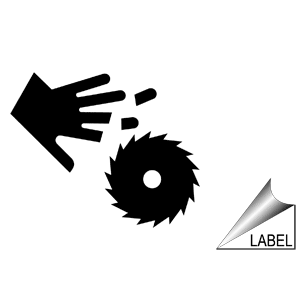 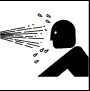 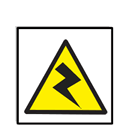 Uzuv kaptırma tehlikesiParça fırlatma tehlikesiAkıma kapılma tehlikesi